ОТЗЫВнаучного руководителя  на выпускную квалификационную работу cтудента 4 курса бакалавриата КОРОТЧЕНКОВА Дмитрия Константиновичана тему «Молодёжные совещательные органы как современная форма участия граждан в политической жизни российского общества»1. Обоснование  теоретической и практической актуальности  темы,  соответствие  предмета исследования теме и цели Современный этап развития российского общества характеризуется наличием весьма широкого круга формальных возможностей для реализации человеком потенциала его гражданской активности, горизонтальной и вертикальной социальной мобильности. Однако востребованность гражданами, особенно молодежью, имеющихся возможностей крайне низка. Это противоречие – между возможностями для самореализации и низким уровнем их востребованности-является одним из главных в общественной жизни России. В этом контексте, внедрение в практику молодежных совещательных органов имеет важное практическое значение, а исследование процесса их институциализации и практической деятельности –теоретически актуальным.Автор в целом обозначает  указанную выше актуальность  выбранной темы. Сформулированные студентом цель, предмет, объект и задачи исследования взаимосвязаны.2. Оценка результатов, полученных автором ВКРПоставленная в ВКР цель исследования  в целом достигнута. Автору удалось дать общую характеристику процесса политической институционализации молодежи в современной России, представить  основные штрихи истории формирования молодежных советов  при администрации районов Санкт-Петербурга. Автор в повествовательной форме излагает некоторые практики молодежных советов по вовлечению в социальную активность. Вместе с тем, автору не удалось акцентированно сформулировать особенности функционирования молодежных советов в Санкт-Петербурге. Ценность этого интересного исследования снижается   преимущественным пониманием молодежи как некого единого объекта исследования.  И если в поле зрения автора попадают подростки, школьники и студенты, то вне рассмотрения практически остаются  работающие молодые люди, 25-35 лет.      Однако, постановка темы, попытка привлечь внимания к ней заслуживают признания и поддержки3.Степень анализа использованных источниковАвтор во введении дает предельно общую характеристику исследований, в той или иной мере  посвященных проблеме гражданской и политической активности современной молодежи. При написании работы используются преимущественно материалы, содержащиеся в социальных сетях.4.Оценка выбранной методологии и ее реализацииСформулированные автором теоретико-методологические основы работы и методы исследования корректны и достаточны  для достижения цели исследования.5. Работа студента при написании ВКР Работа студентом написана самостоятельно. Контакт с научным исследователем был минимален и был сведен до корректировки плана исследования в декабре 2019г., первичного знакомства руководителя с содержанием незаконченной работы  24 апреля 2020г и ее правки. Повлиять на окончательное содержание и форму работы, к сожалению, не удалось.  6.Оценка оформления  ВКРРабота     оформлена в  целом в соответствии с предъявляемыми требованиями. Выводы: 1.Работа   соответствует предъявляемым  требованиям   и может  быть оценена на «хорошо».Научный руководитель                              доктор политических наук, профессор, и.о. зав. кафедрой  российской политики факультета политологии СПбГУ           Радиков Иван Владимирович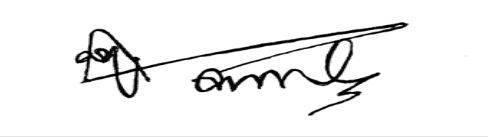 